	           	                   COMUNICATO N. 7/2018Alla Cortese Attenzione                                                 Oggetto: Proposta convenzione pacchetti individuali “Isole del Golfo di Napoli 2018”  	  1    “CAPRI CAREMAR – Da Napoli e/o Sorrento”  	 	Obbligo di rientro in giornataIncluso pranzo completo a scelta tra 5 ristoranti (bevanda inclusa)Prezzo netto proposto 			Euro 43,00 p.p. 	Prezzo Ufficiale di vendita 			Euro  48,00  p.p.  DA NAPOLI – MOLO PORTA DI MASSA Andata in Nave Traghetto ore 07.55 *  oppure Motonave Veloce ore 12:00 Ritorno in Motonave Veloce ore 20:05 oppure 22:05 ***  Dal 04 Novembre partirà alle 09:00      	** 	Corsa effettuata dal 01 giugno al 30 Settembre DA SORRENTO  Andata in Motonave Veloce ore 07:45 - Ritorno in Motonave Veloce ore 18:45Obbligo di viaggiare solo nelle corse indicate – Da convertire esclusivamente il giorno della partenza.    2    “ISCHIA PORTO CAREMAR – Da Napoli”  			Obbligo di rientro in giornata       Incluso pranzo completo a scelta tra 5 ristoranti (bevanda inclusa) 	       Prezzo netto proposto 				Euro 33,00 p.p.       Prezzo Ufficiale di vendita  			Euro  38,00 p.p.  ”SOLO PASSAGGIO” 			Euro 20,00 p.p.      DA NAPOLI – MOLO BEVERELLO PER ISCHIA PORTO  Andata in Aliscafo ore 08.40 Ritorno da Ischia Porto in Aliscafo ore 16:25 oppure in Traghetto ore 17:20 (arrivo a Molo Porta di Massa)  Obbligo di viaggiare solo nelle corse indicate – Da convertire esclusivamente il giorno della partenza.    4   “ISCHIA GESTOUR da Pozzuoli”  		i 					Rientro libero   Incluso pranzo completo a scelta tra 5 ristoranti (bevanda inclusa)	        Prezzo netto proposto 		      	Euro 29,00 p.p.        Prezzo Ufficiale di vendita  	 		Euro  34,00 p.p. ”SOLO PASSAGGIO” 			Euro 16,00 p.p.      Nessun obbligo di orario – E’ possibile convertire i buoni nei giorni precedenti la partenza.     5    “PROCIDA CAREMAR da Napoli e/o da Pozzuoli” 		Obbligo di rientro in giornata       Incluso pranzo completo a scelta tra 2 ristoranti (bevanda inclusa)       Prezzo netto proposto 			      	Euro 29,00 p.p.        Prezzo Ufficiale di vendita  	 		Euro  34,00 p.p.         “SOLO PASSAGGIO” 			Euro 16,00 p.p.      DA NAPOLI – MOLO BEVERELLO Andata in Aliscafo ore 07.30   Ritorno in Aliscafo ore 16:50 oppure in Nave Traghetto ore 17:55 (arrivo a Molo Porta di Massa)DA POZZUOLI   Andata in Aliscafo ore 08.50 - Ritorno in Nave Traghetto ore 18:10Obbligo di viaggiare solo nelle corse indicate – Da convertire esclusivamente il giorno della partenza. Rivolgersi a D’Avascio int. 2570.Napoli, 11/04/2018 						                                Il  Presidente      		 	                                   		               Marco Capaccio	         	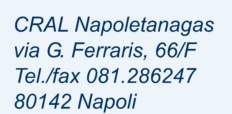 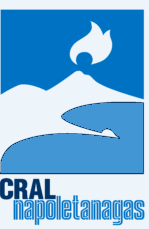 